22 сентября, г. Добрянка, стадион "Добрянка"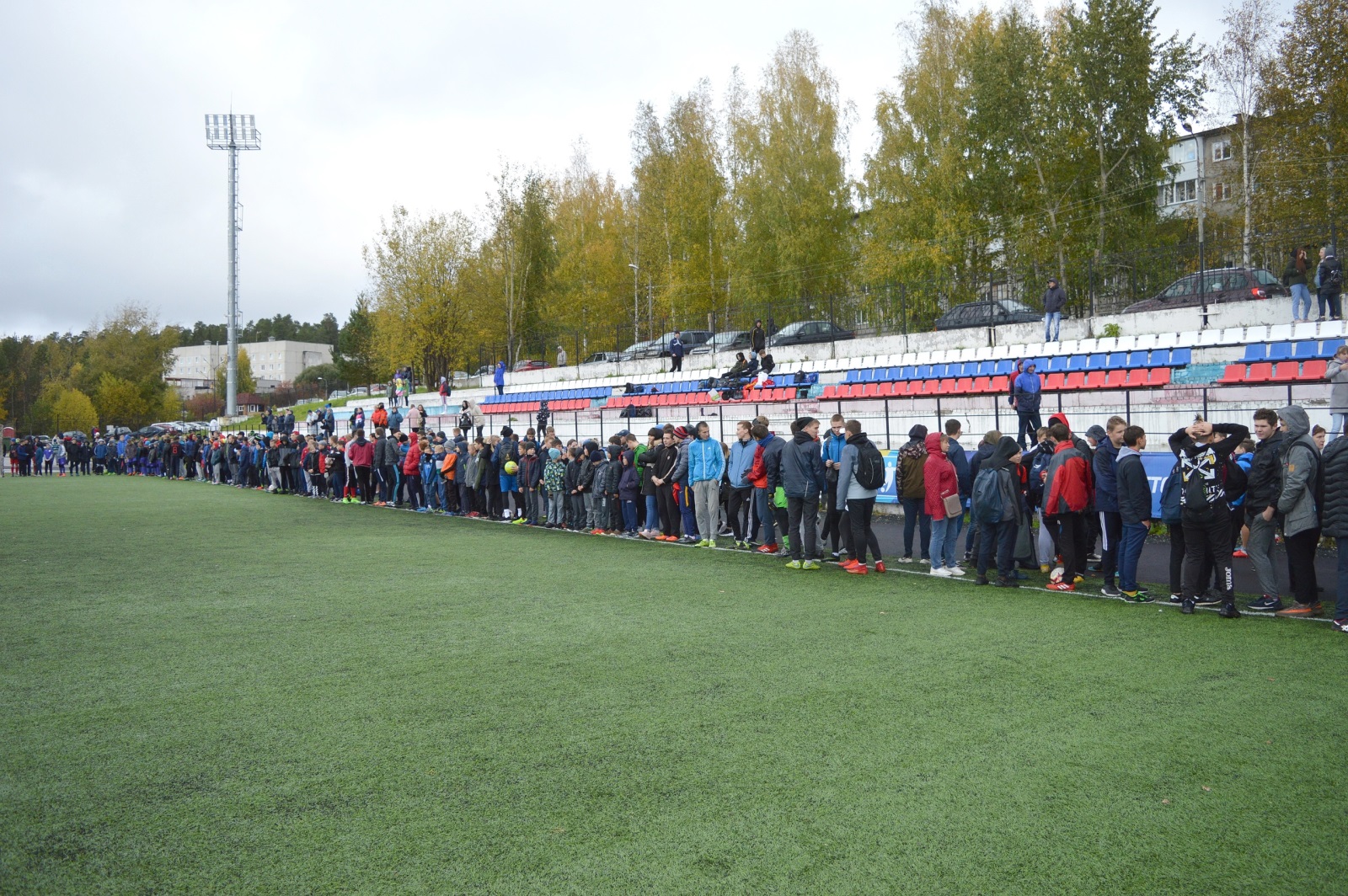 Районный турнир по мини-футболу "Двор без наркотиков"1 место в средней возрастной группе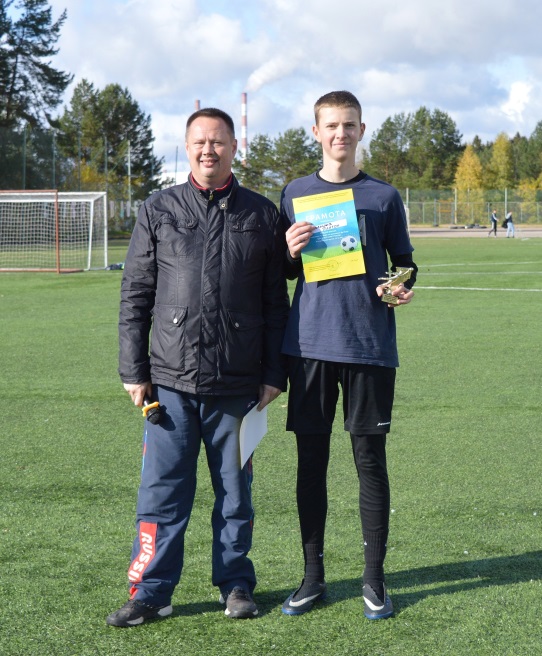 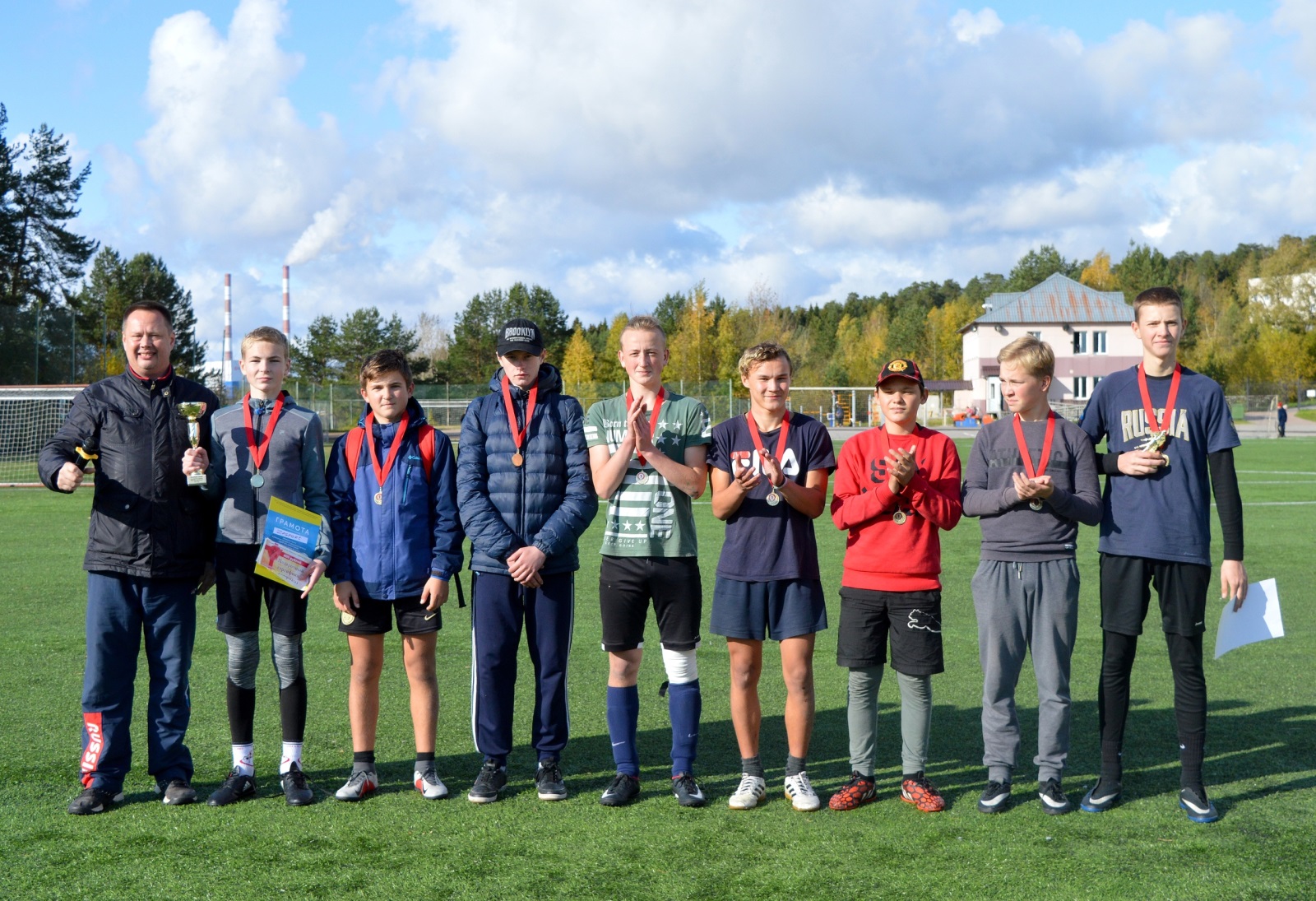 